                           TRINOVANTE          For Friendship      Fellowship and Fun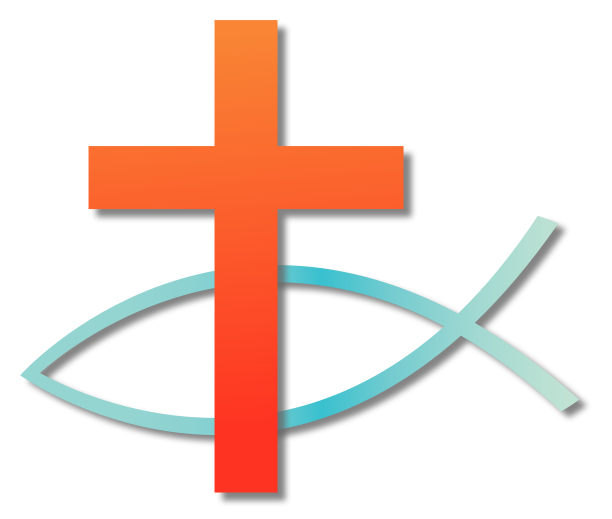 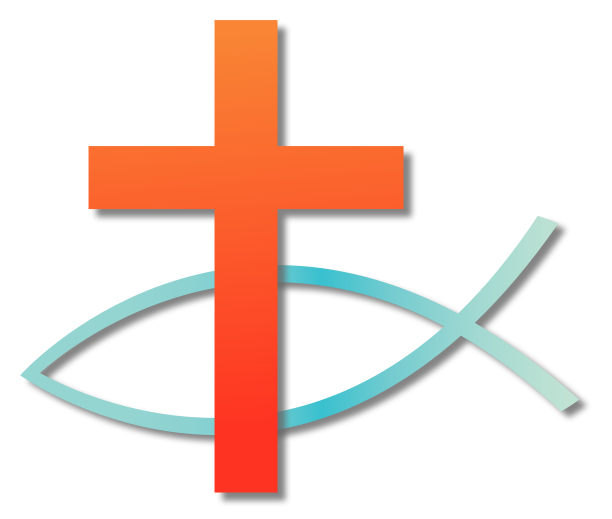     Venue: The United Reformed Church,                Western Rd. RM1 3LP                Tuesdays 1.30 – 3.30          “A Ladies club with a difference”For further details please contact 01708 745176/07890420598 October 20215th Olive Buckley12th Members Afternoon19th Revd. Ruth Mitchell26th Bow BellsNovember 20212nd Canine Partners9th Members Afternoon 16th Bringing up Roxane23rd A Game of Chance!30th Christmas Cards December 20217th A Christmas Celebration14th Christmas Service 21st Trinovante Closed26th Trinovante ClosedJanuary 20224th Revd. Martin Wheadon11th Members Afternoon18th Antique Quiz25th Dick and Dave Camera ShowFebruary 20221st Revd. Alison Davis8th Members Afternoon15th Florence Nightingale/Mary Seacole22nd Music QuizMarch 20221 Fiona Skidmore  8th Members Afternoon15th Easter Cards22nd Dixon of Dock Green29th Japan 2                    Our President           the Revd. Martin WheadonThe Committee:Chairman/TreasurerMrs Annette WorleyVice Chairman/MusicMrs Joyce CliffHospitality/MinutesMrs Gill WoodCommittee MembersMiss Olive BuckleyMrs Julie MarshallWe are supported by all the membership